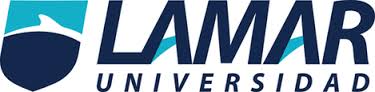 Fraudes piramidales.Comprendiendo la ciencia.17/02/161*AEduardo Ismael Felix NuñoReporte fraudes piramidales.Inicialmente el sistema funciona porque al principio entra poca gente y eso hace que haya más nuevos que antiguos, lo que permite que con el dinero de muchos puedan pagar a unos pocos el dinero que pusieron más los beneficios prometidos. Pero a medida que va creciendo el sistema se acerca su final, ya que llega un momento en el que ya les resulta muy difícil engañar a gente nueva y eso hace que los nuevos no sean muchos  sino pocos en comparación con la gente que tiene que empezar a cobrar en el futuro cercano. Llegado ese momento las personas que montaron el sistema desaparecen para siempre con todo el dinero que esté en esos momentos en su poder y ya nadie más cobra lo prometido.